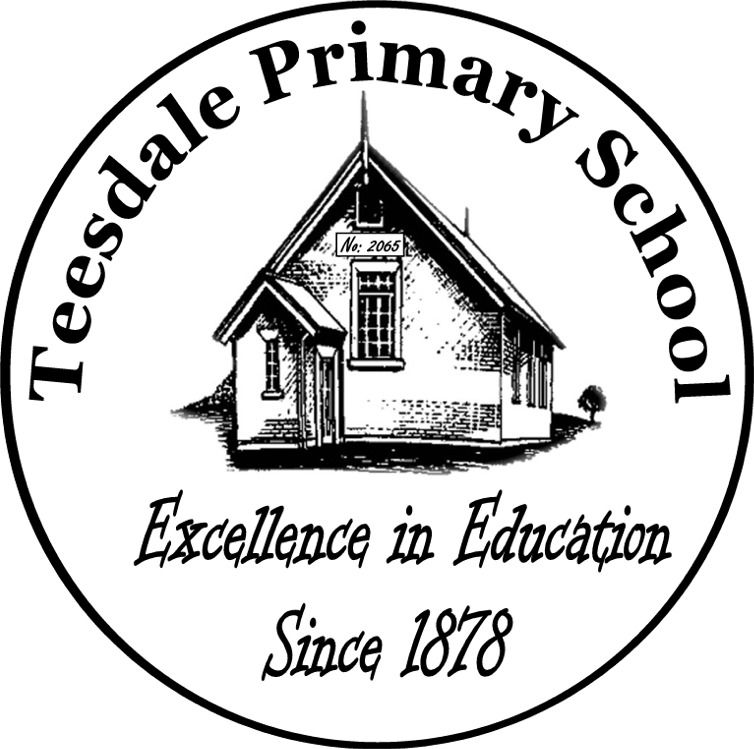 Pumpkin and Arugula Pizza                                    adapted from                                                                                   destinationdelish.comMakes30  tastes in the classroomFrom thegarden:EquipmentIngredients   Baking trayNon slip matChopping boardvegetable peeler.Cooks knifeMeasuring  cups and spoons Medium bowlFlat baking trayBasic Pizza DoughPumpkin2tablespoon maple syrupPinch of saltPinch of pepper09 rams crumbled feta cheese50ml balsamic glazeGood handful of arugulaWhat to doPre heat oven to 240 degreesRoll pizza dough out and bake for approximately 10 minutes.Using a peeler, peel pumpkin into ribbons.Combine maple syrup, salt and pepper in a medium bowl.Toss pumpkin ribbons gently in maple syrup mix.Layer the pumpkin pieces over the pizza base, sprinkle feta cheese over pumpkin.Cook for a further 10-12 minutes until pumpkin is golden and feta cheese has softened.Remove from oven , top with arugula et and drizzle with balsamic  glaze. Serve immediately.Bottom Drawer Did you know? ARUGRLA is more commonly known in Australia as rocket. It has a slight peppery flavour and is great in salads or as a green vegetable in it’s own right.